    SUPERINTENDENCIA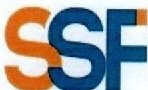 DELSISTEMA FINANCIEROFECHA: 18/01/2023Versión pública según Art. 30 LAIP.Por supresión de información confidencial. Art. 24 Lit. c. LAIPSSF 2023ORDEN DE COMPRANo.	18PROVEEDOR: INFRA DE EL SALVADOR, S.A. DE C.V.NIT:	xxxxxxxxxxxxxxxxUNIDAD SOLICITANTE: SERVICIOS GENERALES ADMINISTRADOR O.C.: MANUEL VILLALTA FAVOR SUMINISTRAR LO SIGUIENTE:(1963)REQUERIMIENTO No. 50/2023ANALISTA: ALDO LOPEZBIEN	SERVICIO   XSON: CUATROCIENTOS CUARENTA Y CUATRO US DÓLARES 29/100ORIGINAL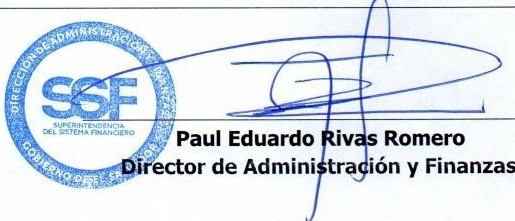 TOTAL:	444.29